Orbital exenteration and reconstruction in a tertiary UK institution: a 5-year experience.Fleming JC1, Morley I1, Malik M2, Orfaniotis G1, Daniel C2, Townley WA1, Jeannon JP1Guy’s & St Thomas’ NHS Foundation Trust, Dept of ENT, Great Maze Pond, London, SE1 9RTMoorfields Eye Hospital NHS Foundation Trust, 162 City Road, London, EC1V 2PDCorrespondence:JCFleming@doctors.net.ukOrbital exenteration and reconstruction in a tertiary UK institution: a 5-year experience.Purpose: Orbital exenteration is a radical oncological surgery that is usually indicated for advanced primary orbital tumors or invasion from local malignancy. We report a 5-year series from a tertiary head and neck center with particular focus on our ablative and reconstructive approach.  Methods: We performed a clinicopathological review of patients referred to Guy’s and St Thomas’ NHS Foundation Trust Head and Neck multidisciplinary team for management input of an orbital malignancy during the period of 2013 to 2018. Cases involving local invasion from sinonasal malignancy were excluded. The reconstructive approach, peri-operative complications, disease-free and overall survival were analyzed. Results: 27 patients were identified and of those treated surgically, a radical extended orbital exenteration was required in almost half (44.4%), with squamous cell carcinoma being the most common pathology (55.6%). A concurrent neck dissection and parotidectomy were commonly performed with confirmed or suspected regional disease, or in the presence of high-risk pathological features. This approach resulted in favourable 2-year overall survival in these advanced stage cases of 84.6% and disease-free survival of 73.2%, with 92% achieving a negative surgical margin. The majority of treated patients required a free flap reconstruction, especially when an extended exenteration defect or adjuvant treatment was anticipated. The anterolateral thigh flap was the most commonly used donor site, and we present our algorithm for reconstruction of these defects.Conclusions: A multidisciplinary approach to advanced orbital malignancy with a comprehensive approach to surgical resection and reconstruction results in favourable oncological outcomes and addresses functional and cosmetic patient rehabilitation. Keywords: orbit, tumor, exenteration, free flap, reconstruction IntroductionDespite being described over 400 years ago,1 orbital exenteration remains a radical and disfiguring surgery, although there are continued to attempts to rationalise the oncological, functional and cosmetic approach to this procedure. The standard description involves surgical excision of all orbital contents including the globe and conjunctiva, orbital fat, extraocular muscles and lacrimal apparatus.2 Advanced primary orbital tumours or disease invading from local structures (e.g. lacrimal apparatus, sinonasal)3 remain the most common indication, although the procedure is occasionally indicated for palliative relief of intractable deformity, pain or rarely, progressive refractory non-malignant disease.4 Orbital exenteration is performed in rare circumstances in very few centers internationally, which makes it a difficult condition to study. Without level I evidence, current management is guided by case series or single surgical perspectives without multidisciplinary support.  The traditional paradigm of orbital exenteration for orbital malignancy has now been expanded including minimally invasive approaches in sinonasal malignancy that have allowed an organ-sparing endonasal approach,5–7 through to local modifications such as eyelid sparing resections to simplify the defect closure.8 In cases of locally advanced disease the extended exenteration is a more radical approach which includes adjacent structures, usually bony orbit, sinuses or skin, in continuity with the resection.9 Although locoregional control of disease is the main surgical goal, the resultant defect when treating advanced disease and exposure of other important anatomical structures such as the sinonasal spaces, anterior skull base and dura, can result in not only psychosocial and aesthetic disability but also significant functional impairment. This has led to previous concerns about the rationale of an aggressive approach to this disease.10 Furthermore, overall 5-year survival rates for orbital malignancy vary significantly between studies with a range of 55-92%,10–15 although this appears to be highly dependent on histology.16The concept of tailoring reconstruction to the orbital defect is not a new approach with Wilson et al17 proposing in 1973 a stepwise approach to this issue. This has developed and formalized over the subsequent decades, with an appreciation of individual case factors that merit a particular reconstructive option. This can include allowing healing by secondary intention, primary closure utilizing eyelids or split skin grafts for standard exenteration defects,14,18–20 through to locoregional pedicled flaps or free flap tissue transfer reconstruction.3 The development of multidisciplinary oncological teams (MDTs) including ophthalmologists, otolaryngologists and oncologists, together with dedicated reconstructive plastic surgery teams and prosthetic specialists, has allowed an integrated and coordinated approach to the assessment, resection and reconstruction of orbital malignancy. In addition, these centralized tertiary center teams provide the patient with a coordinated pathway from presentation through to rehabilitation to anticipate and mitigate the inevitable psychosocial stress that this type of surgery traditionally mandated. We present our experience of cases presenting with advanced orbital tumors to our unit over the past 5 years. Materials and MethodsThis retrospective study was approved by Institutional review board (Study No. 9940). Consent was obtained from patients for use of clinical/intraoperative photographic documentation. The records of all patients referred to the Guy’s and St Thomas’ NHS Foundation Trust Head and Neck MDT for multidisciplinary management input of an orbital malignancy during the period of 2013 to 2018 were reviewed. Only cases progressing to an orbital exenteration were included or, where a previous exenteration/enucleation had been performed for an unrelated condition, those undergoing orbital clearance/wide local excision. Any cases where orbital exenteration was performed as part of treatment for an invasive sinonasal malignancy were excluded from this study. Pre-operative imaging was standardised to include as a minimum CT imaging and MRI imaging of the orbits within one month of surgery, allowing accurate restaging of both bony and soft tissue involvement respectively at tumor board review. All exenteration procedures were performed under the care of the senior authors. Surgical technique included eyelid sparing incisions where feasible but the presence of scars and previous surgery, together with the availability of free flap reconstruction, commonly resulted in eyelid sacrificing incisions at the orbital rim. Circumferential periobita incisions were made, keeping any medial attachments intact where en bloc resection including old scar tissue or medial maxillectomy/lateral rhinotomy were to be performed. Orbital dissection proceeded along the roof and lateral orbital walls, with hemostasis by surgical clips/bipolar cautery at the superior orbital fissure. The optic nerve and ophthalmic artery were controlled in a similar fashion; suture ligation and judicious use of fibrin sealant at the orbital apex was performed routinely to prevent any CSF leak. Osteotomies were performed utilizing a piezoelectric system (DePuy Synthes [Johnson & Johnson], PA, USA), with bony cuts modified to complete an oncologically sound resection margin. All surgical and MDT records were examined to determine patient demographics, clinicopathological details, reconstructive approach and oncological follow up. Any complications requiring intervention were recorded and disease-free and overall survival were calculated. Statistical analyses were completed using SPSS V.25 (IBM, NY, USA). Survival outcomes including disease-free survival (DFS) and overall survival (OS) were calculated using Kaplan–Meier method with log-rank test for univariate analysis of contributing factors. The association between pathological categories and positive neck disease was assessed using Chi-square statistic, or Fisher’s Exact test where the expected value in any cell was less than 5. A p value <0.05 was considered statistically significant in all analyses. ResultsPatient demographics There were a total of 27 patients (17 male, 10 female) included in the review with a mean age of 63.3 years +/- 12.7 years;  9 patients were current or ex-smokers. Of the 21 patients with historical ophthalmology records retrieved from external sites, notably 85% of patients has undergone a localised treatment for previously diagnosed neoplastic lesion under an ophthalmology service, indicating a recurrent or persistent tumor at presentation; 17 of these cases comprised local surgical therapy, with two of these receiving adjuvant radiotherapy, and two patients received topical treatments (cryotherapy/interferon). Three quarters of patients (n=21) presented with advanced stage disease (III/IV) and cases were divided equally between those of cutaneous and intraorbital origin. The detailed site of origin information is shown in Figure 1A. 12 patients (44.4%) underwent an extended orbital exenteration with 10 of those patients undergoing a simultaneous regional neck dissection and 9 having an ipsilateral parotidectomy performed concurrently. 16 patients (59.3%) underwent a free flap reconstruction, and an additional 4 patients (14.8%) were reconstructed with a pedicled flap (Figure 1B). The remaining 7 patients underwent either primary closure with eyelid sparing techniques to facilitate closure or split skin grafts to the orbit. Pathological findingsThe final histological results from definitive resection are demonstrated in Figure 1C with squamous cell carcinoma (SCC) comprising the most frequent pathology (55.6%), followed by sebaceous gland carcinoma (18.5%) and basal cell carcinoma (14.8%). Of 25 available reports, a negative margin was obtained in 23 patients (92%) with 2 patients having an involved margin (8%). Furthermore, using traditional head and neck cancer pathological assessment, a margin of >5mm was obtained in 13 patients (52%) with a further 10 patients (40%) undergoing a clear tumor excision with 1-5mm margin. Of further interest, only 2 patients had frank bone invasion in their specimen but 8 patients each demonstrated lymphovascular invasion and/or perineural invasion. Overall there were 10 neck dissections performed with 7 of these (25.9% total cohort) having positive disease in the final specimen (range 1-11 positive lymph nodes), 3 patients (11.1%) demonstrating nodes with confirmed extracapsular spread; 9 patients underwent simultaneous ipsilateral parotidectomy.  Locoregional control and survival The patient cohort were followed-up at our institution for a median of 13 months, (IQR 4.25-24 months). There were 5 cases of disease recurrence (18.5%), 3 of these occurring regionally in the neck/parotid; one case of no residual tumor following prior external wide local excision with positive margins was discharged back to local follow up and censored and not therefore included in the survival analysis. Overall mean DFS was 74.4 months (6.2 years [95% CI 55.6 – 93.3 months]; Figure 2A) and OS was 84.2 months (7.0 years [95% CI 69.7-98.7 months]) with a 2-year OS and DFS estimate of 84.6% and 73.2% respectively. There was no association between the original site of disease and DFS (Figure 2B). The only feature to demonstrate a significant association with a reduced DFS was the presence of a positive excision margin (Log-rank <0.0001; Table 1/Figure 2C). We examined relevant clinicopathological features for their association with a subsequent positive regional lymph node (Table 1, right column); advanced pT stage (III/IV; p = 0.031), poorly differentiated tumors (p=0.028) and most significantly, confirmed lymphovascular invasion (p<0.0001) were all correlated with a positive neck dissection; positive neck disease only occurred in SCC or sebaceous gland carcinoma tumors, emphasising the potentially aggressive nature of these pathologies. 11 patients (39.3%) underwent post-operative radiotherapy (PORT) at our institution, with 3 requiring adjuvant chemotherapy in addition (10.7%) due to extracapsular spread. Treatment morbidityThere were no flap or graft failures. To date only one patient has taken up the option of prosthetic implants. There were two reported complications of a prolonged CSF leak, with one undergoing an early and successful return to theatre for closure in the first post-operative week due to a high output leak despite conservative management measures. Neither patient suffered any other sequalae from the leak, although one patient was put on prophylactic antibiotics following a fever spike of unknown origin. There were no reports of a sino-orbital or sino-cutaneous fistula. A further patient underwent elective flat debulking for cosmesis as an interval procedure. DiscussionWe have presented our 5-year case tertiary center practice demonstrating that multidisciplinary input with a comprehensive ablative and reconstructive programme allows an aggressive surgical approach to this heterogenous collection of diseases, resulting in a favourable survival prognosis with almost two thirds of patients being disease free at 2 years. The historical evidence base for orbital exenteration and the development of the role of this procedure within the broader management options for orbital tumors has arisen from decades of reported case series.2,8,14,16,21–24 Comparisons on approach to management and outcomes are fraught with difficulty due to the low-level evidence available, heterogenous pathology within reported series, and a variety of reported outcome metrics. Indeed there is an absence of randomised control trials in the literature and a paucity of evidence for the extent of surgical interventions, even in cutaneous SCC, where the National Comprehensive Cancer Network stratification  defines periorbital location as an automatic high risk disease site.25 Furthermore, there is ongoing debate about the patient benefit offered by exenteration given the widely varying survival outcomes, with some of the older series reporting 1 and 5 years OS and DFS ranging between 75–97% and 26–92%, respectively.2,12,23,24,26–29 Despite the main surgical indication in these older series usually being advanced malignant disease, few focus on complex or extended exenterations. However some of the more recent works, incorporating a more radical approach to resection supported by a more comprehensive reconstructive armamentarium, have shown more promising outcomes; Nagendran et al16 report overall 1- and 3-year survival at 68% and 28.6% respectively, with 65.2% patients having had surgery prior to exenteration at their centre; Kuo et al10 report a 1- and 5-year disease-specific survival of 97% and 92% respectively, with fifty per cent of patient deaths and 63% of local recurrence occurring within the first post-operative year, and other series report 5-year disease-specific survival ranges of 57%-86%.2,30,31 There are still series with significant disease morbidity. For example Rabey et al 20 published a series from a similar cohort to our own with 12 patients undergoing complex resections and subsequent reconstructions over a 5-year time period, with one third of patients suffering disease-related mortality. Skinner et al32 reported the MD Anderson Cancer Center series for lacrimal apparatus tumors with a 5-year OS of 59% and DFS of 49%, although this was based on a particularly aggressive histopathological library. Our series includes only cases of primary orbital malignancies that had either failed local single specialty interventions previously or were deemed up front to require complex surgical planning and reconstruction, in addition to excluding the more common presentation of invasive local sinonasal malignancy. Indeed 85% of patients in our series had undergone previous local treatments, further complicating the clinical picture and representing a higher presentation than other recent reports from centralised specialist centres.12,16 With ongoing centralization, the percentage of patients presenting with prior treatments is likely to increase, and indeed there is evidence for this phenomenon with Rahman et al2 demonstrating a trend towards a greater number of patients being treated before exenteration over the past 15 months (69%) compared to the previous 12 years (39%). Despite this unique patient population our results compare favourably with available evidence, with a 2-year OS and DFS estimate of 84.6% and 73.2% respectively. This is built upon a commitment to aggressive surgical margin clearance, a low threshold for concurrent neck/parotid dissection, comprehensive defect orientated reconstruction to facilitate function and adjuvant treatment, and regular post treatment surveillance. Margin status is frequently attributed with reduced locoregional control in the literature, with rates of 45.7%-79% reported.10,30–33 This is a stark demonstration of the difficulty in obtaining satisfactory tumor clearance within the anatomical confines of the orbit. In addition, there is no evidence on the extent of margin clearance required for exenteration in orbital tumors, with none of the above series commenting on the degree of clearance. This differs markedly with the established management approach for SCC in head and neck oncology where a 1-5mm margin is usually considered ‘close’, resulting in a recommendation of further surgery or adjuvant treatment. There are conflicting data on margin effect with Nagendran et al16 agreeing with a prior paper by Mouriaux et al28 that tumor free margins at resection had no statistically significant effect on survival, the hypothesis proposed being that micrometastases in advanced local disease are already established. In comparison we achieved favourable negative margins in 92% patients which reflects our aggressive surgical approach to these tumors. Indeed, we demonstrated that a positive margin had a highly significant association with disease recurrence. There was however no demonstrated effect between a 1-5mm and >5mm margin, which is useful to consider when planning surgery to minimise surgical morbidity. Three of the locoregional failures in our series occurred in the neck (2 parotid, 1 lateral neck) in patients with SCC not undergoing prophylactic regional neck treatment, emphasising the importance of an appropriate treatment rationale for addressing the neck in orbital tumors. Together with the significant prognostic association of advanced tumor stage, poor differentiation and lymphovascular invasion, we believe this provides a clear hypothesis for study of elective neck/parotid treatment at the time of initial surgery in future clinical trials. This is especially prudent where there is a requirement for surgical access in these fields to vessels for free flap microvascular anastomosis. Whilst clear NCCN guidelines exist for management of the neck in cutaneous head and neck malignancy (SCC),34 in a node negative neck and parotid at presentation, the clinical management is less clear cut. Given the pattern of regional relapse in our series with all three patients exhibiting advanced T stage at presentation with one additional risk factor (either poorly differentiated, perineural/lymphovascular invasion, tumor depth >6mm or bone invasion), we advocate that advanced T stage with one other risk factor should prompt consideration of up front parotidectomy/selective neck dissection or prophylactic neck irradiation in SCC or sebaceous gland carcinoma. Other series have failed to link clinicopathological features to nodal recurrence, although argued against routine elective neck treatment due to the low frequency of neck failure (9%).32 Although our neck recurrence rate stands at 11%, we consider adjuvant treatment to the neck in aggressive disease where primary neck surgery was not performed, and primary specimen analysis reveals adverse pathological features.Use of adjuvant radiation to the primary site and regional nodal basins is widely debated, with the NCCN recommending treatment based on the involvement of named nerve involvement or positive margins.34 We followed these guidelines in relation to primary site disease with 11 patients receiving adjuvant radiation, despite finding no statistical evidence that perineural invasion related to disease recurrence, or neck involvement. There is an obvious exception to this approach with locally invasive pathologies without metastatic risk such as periorbital BCC where excision with adequate margins is considered curative alone.30There have been a number of attempts to formalize the reconstructive approach to these defects, with the main considerations for reconstruction to achieve adequate cranio- and oro-nasal separation, skin coverage, orbital and, if required, dental rehabilitation.20 Further thought should also be given to mitigate against multimodality complications such as osteoradionecrosis.14,23 A variety of flaps have been promoted in the literature for orbital and orbito-maxillary defects including the composite temporal parietal fascia flap (TPF) with vascularized calvarium,35 radial forearm free flap,36 anterior-lateral thigh (ALT) flap,3 gracilis free flap37 and the deep circumflex iliac artery (DCIA) flap with internal oblique or thoracodorsal angular artery (TDAA) flap with latissimus dorsi, for total maxillectomy procedures with exenteration.37,38 Rabey et al20, from a series of cases at Addenbrookes Hospital, Cambridge between 2000 and 2005, devised a defect classification modified from Cordeiro’s midface defect descriptions40 from I to III (exenteration alone, bony resection, entering anterior cranial fossa respectively), analysing 15 reconstructions in 12 patients. This continued the development of prior work17, taking a defect orientated approach to reconstruction. In 2009, Hanasono et al36 presented their series of 79 patients, fulfilling a requirement for the reconstructed orbit to tolerate adjuvant radiotherapy or accommodate a prosthesis. A variety of approaches were used including split skin grafts (n=18), regional pedicled flaps (n=6) and free flaps (n=55), with the latter utilised primarily when an extended exenteration was performed with removal of the medial, superior, or inferior bony orbital walls, or if a patient received adjuvant or neoadjuvant radiotherapy. More recently Kesting et al3 presented a comprehensive algorithm on reconstruction based on a decade-long case series of 45 patients, defining both a novel defect orientated classification based on the degree of bony resection, as well as a tumor stage based algorithm. Although exenteration defects are small, the reconstructive needs are complex and demand special consideration to select the most appropriate option rather than the most facile. Our cases without anticipated adjuvant treatment usually underwent repair with primary closure due to the well documented delayed healing complications with an open cavity and frequent dressing change requirements.2 Therefore when the eyelids can be spared, we aim to complete a simple primary closure, and utilized split skin grafts if a concave cavity was required with no likelihood of radiotherapy.41 These methods reduce surgical time, donor site morbidity and have been shown to improve the patient’s quality of life.18 The goals of reconstruction include uncomplicated primary wound healing to allow adjuvant treatment, delivering a robust but thin soft tissue platform for prosthetic rehabilitation and to close off the maxillary sinus and nasal cavity in extended exenterations. Simple reconstructive options such as skin grafts and location flaps are therefore rarely appropriate in larger extended resections as they do not meet the reconstructive requirements adequately. We present our approach to a broad range of orbital post-surgical defects in Figure 3, with both defect size and adjuvant treatment plan contributing to the decision process for reconstruction,The TPF flap provides the ideal reconstruction for prosthetic rehabilitation by maintaining the natural convex orbital shape but is rarely sufficient in extended exenterations as the volume and medial reach is limited. Delays in healing of the skin graft (which always resurfaces a TPF flap) may also lead to delay in adjuvant chemoradiotherapy. Free tissue transfer is required in the majority of cases and thin pliable flaps (radial forearm, MSAP or ALT adipofascial) are most valuable as they provide sufficient size and maneuverability to close off sinuses and the nasal cavity with rapid primary wound healing. A chimeric flap using a secondary segment of muscle based on a separate perforate attached to the main pedicle (Figure 4) is beneficial in extended exterminations to suppress sinus dead space. The real challenge is in obese patients and pure muscle flaps (gracilis or vastus lateralis) may be appropriate in this patient group as the thickness of subcutaneous fat prevents a favorable reconstruction. Closure of any opening into the sinonasal space requires robust closure to prevent secretion intrusion and airflow to allow satisfactory closure and eliminate any dead space from either native or resected sinus cavities that may increase the risk of a fistula.42 Utilizing our approach to reconstruction, we had no episodes of sinonasal fistula. Bartley et al23 found nearly 35% sinonasal fistulas among their cases treated by secondary granulation, and Mohr and Esser14 presented a rate of 68%. A more recent report had a surgical re-intervention rate of 71%, due to wound healing or flap complications.3 Secondary procedures are often required to facilitate aesthetic or prosthetic rehabilitation and include flap thinning procedures as well as local tissue resurfacing.The lack of uptake of orbital prosthetics in our department is an interesting and previously published point of interest. The requirement is a concave, epithelial-lined cavity with an intact orbital floor.20 The prosthesis themselves require effort and maintenance with regular cleaning, intermittent adjusting and exposed, appropriately sized implants. Furthermore, although high fidelity prostheses are available, the lack of movement can still cause embarrassment and therefore many patients still prefer to wear a patch despite prosthesis availability.30 Goldberg et al43  noted in their series that patients with full exenterations are more likely to use a patch (12 of 13 patients), compared with prosthesis use in subtotal resections (6 of 12 patients) and in another large reconstructive series, only 17% patients reconstructed with a free flap following exenteration received an orbital prosthesis and less than half of these chose to wear it regularly,36 citing inconvenience, poor fit and discomfort. There is further recent objective evidence from an observational aesthetic study revealing orbital cavity filling procedures such as free flaps were preferred over the split-thickness skin graft and eyelid-sparing procedures by medical observers.44 However the availability of prosthetic device services is still paramount and it is of great importance to consider the quality-of-life benefit that patients have after radical orbital exenteration and the rehabilitation wishes that may change over the course of prolonged follow up.13,23Although orbital exenteration remains a disfiguring and rarely required procedure for orbital malignancy, it retains an important place in the oncology surgical repertoire in the presence of persistent or recurrent disease after attempted organ-preserving local therapy. In these cases, with poorly differentiated tumors that have a significant chance of recurring, locoregional control is the main objective of surgery; the extent of surgery should be carefully planned to maximise the possibility of achieving negative margins and we have demonstrated the oncological benefit of an aggressive surgical approach. The heterogeneity within this and other extended published series demonstrate the importance of an integrated multi-site approach to future studies.  Together with pre-operative imaging and multidisciplinary review, the anticipated surgical defect and reconstructive plan can be carefully matched to minimise the functional and cosmetic burden, optimize the field for any adjuvant treatment, and ultimately, facilitate patient rehabilitation. Disclosure statement: The authors report no conflict of interest. References1	Bartisch G. Ophthalmodoulcia. Dresden 1584;3:208.2	Rahman I, Cook AE, Leatherbarrow B. Orbital exenteration: A 13 year Manchester experience. Br J Ophthalmol 2005. Doi: 10.1136/bjo.2004.062471.3	Kesting MR, Koerdt S, Rommel N, Mücke T, Wolff K-D, Nobis CP, et al. Classification of orbital exenteration and reconstruction. J Cranio-Maxillofacial Surg 2017;45(4):467–73. Doi: 10.1016/j.jcms.2017.01.003.4	Rose GE, Wright JE. Exenteration for benign orbital disease. Br J Ophthalmol 1994. Doi: 10.1136/bjo.78.1.14.5	Ock C-Y, Keam B, Kim TM, Han DH, Won T-B, Lee S-H, et al. Induction chemotherapy in head and neck squamous cell carcinoma of the paranasal sinus and nasal cavity: a role in organ preservation. Korean J Intern Med 2016;31(3):570–8. Doi: 10.3904/kjim.2015.020.6	Castelnuovo P, Battaglia P, Bignami M, Ferreli F, Turri-Zanoni M, Bernardini E, et al. Endoscopic transnasal resection of anterior skull base malignancy with a novel 3D endoscope and neuronavigation. Acta Otorhinolaryngol Ital 2012;32(3):189–91.7	Amsbaugh MJ, Yusuf M, Silverman C, Bumpous J, Perez CA, Potts K, et al. Organ preservation with neoadjuvant chemoradiation in patients with orbit invasive sinonasal cancer otherwise requiring exenteration. Radiat Oncol J 2016;34(3):209–15. Doi: 10.3857/roj.2016.01739.8	Shields JA, Shields CL, Suvarnamani C, Tantisira M, Shah P. Orbital exenteration with eyelid sparing: Indications, technique, and results. Ophthalmic Surg 1991;22(5):292-79	Alford M. Enucleation, evisceration, and exenteration techniques. Duane’s Clinical Ophthalmology. Lippincott Williams & Wilkins (Philadelphia, PA); 2004.10	Kuo CH, Gao K, Clifford A, Shannon K, Clark J. Orbital exenterations: An 18-year experience from a single head and neck unit. ANZ J Surg 2011. Doi: 10.1111/j.1445-2197.2010.05592.x.11	Tyers AG. Orbital exenteration for invasive skin tumours. Eye. 2006.12	Rahman I, Maino A, Cook AE, Leatherbarrow B. Mortality following exenteration for malignant tumours of the orbit. Br J Ophthalmol 2005. Doi: 10.1136/bjo.2005.072892.13	Wong JCL, Thampy R, Cook A. Life expectancy following orbital exenteration. Br J Ophthalmol 2015. Doi: 10.1136/bjophthalmol-2013-304436.14	Mohr C, Esser J. Orbital exenteration: Surgical and reconstructive strategies. Graefe’s Arch Clin Exp Ophthalmol 1997. Doi: 10.1007/BF01739638.15	Di Maria A, Balia L, Poletti AM, Colombo G, Romano M. Orbital exenteration: Our experience. Tumori 2016. Doi: 10.5301/tj.5000434.16	Nagendran ST, Lee NG, Fay A, Lefebvre DR, Sutula FC, Freitag SK. Orbital exenteration: The 10-year Massachusetts Eye and Ear Infirmary experience. Orbit 2016. Doi: 10.1080/01676830.2016.1176210.17	Wilson JSP, Westbury G. Combined craniofacial resection for tumour involving the orbital walls. Br J Plast Surg 1973. Doi: 10.1016/S0007-1226(73)80035-9.18	Pförtner R, Mohr C, Daamen J, Metz A. Orbital tumors: Operative and therapeutic strategies. Facial Plast Surg 2014. Doi: 10.1055/s-0034-1395210.19	Marques A, Brenda E, Magrin J, Kowalski LP, Andrews JM. Critical analysis of methods of reconstruction of exenterated orbits. Br J Plast Surg 1992. Doi: 10.1016/0007-1226(92)90147-P.20	Rabey N, Abood A, Gillespie P, Athanassoglou V, Rene C, Malata CM. Reconstruction of complex orbital exenteration defects: A single center’s experience with a five-year follow-up. Ann Plast Surg 2014. Doi: 10.1097/SAP.0b013e31826a1a56.21	Soysal HG. Orbital exenteration: A 10-year experience of a general oncology hospital. Orbit 2010. Doi: 10.3109/01676830903342252.22	Al-Mamgani A, van Rooij P, Mehilal R, Tans L, Levendag PC. Combined-modality treatment improved outcome in sinonasal undifferentiated carcinoma: single-institutional experience of 21 patients and review of the literature. Eur Arch Oto-Rhino-Laryngology 2013;270(1):293–9. Doi: 10.1007/s00405-012-2008-5.23	Bartley GB, Garrity JA, Waller RR, Henderson JW, Ilstrup DM. Orbital Exenteration at the Mayo Clinic: 1967–1986. Ophthalmology 1989. Doi: 10.1016/S0161-6420(89)32872-7.24	Levin PS, Ellis DS, Stewart WB, Toth BA. Orbital exenteration. The reconstructive ladder. Ophthal Plast Reconstr Surg 1991;7(2):84–92.25	Lansbury L, Bath-Hextall F, Perkins W, Stanton W, Leonardi-Bee J. Interventions for non-metastatic squamous cell carcinoma of the skin: Systematic review and pooled analysis of observational studies. BMJ 2013. Doi: 10.1136/bmj.f6153.26	Naquin HA. Exenteration of the orbit. AMA Arch Ophthalmol 1954. Doi: 10.1001/archopht.1954.00920040860011.27	Rathbun JE, Beard C, Quickert MH. Evaluation of 48 cases of orbital exenteration. Am J Ophthalmol 1971. Doi: 10.1016/0002-9394(71)91613-8.28	Mouriaux F, Martinot V, Pellerin P, Patenotre P, Rouland JF, Constantinides G. Survival after malignant tumors of the orbit and periorbit treated by exenteration. Acta Ophthalmol Scand 1999. Doi: 10.1034/j.1600-0420.1999.770316.x.29	Hoffman GR, Jefferson ND, Reid CBA, Eisenberg RL. Orbital Exenteration to Manage Infiltrative Sinonasal, Orbital Adnexal, and Cutaneous Malignancies Provides Acceptable Survival Outcomes: An Institutional Review, Literature Review, and Meta-Analysis. J Oral Maxillofac Surg 2016. Doi: 10.1016/j.joms.2015.09.019.30	Simon GJB, Schwarcz RM, Douglas R, Fiaschetti D, McCann JD, Goldberg RA. Orbital exenteration: One size does not fit all. Am J Ophthalmol 2005. Doi: 10.1016/j.ajo.2004.07.041.31	Nemet AY, Martin P, Benger R, Kourt G, Sharma V, Ghabrial R, et al. Orbital exenteration: A 15-year study of 38 cases. Ophthal Plast Reconstr Surg 2007. Doi: 10.1097/IOP.0b013e318158e994.32	Skinner HD, Garden AS, Rosenthal DI, Ang KK, Morrison WH, Esmaeli B, et al. Outcomes of malignant tumors of the lacrimal apparatus. Cancer 2011. Doi: 10.1002/cncr.25813.33	Zhang Z, Ho S, Yin V, Varas G, Rajak S, Dolman PJ, et al. Multicentred international review of orbital exenteration and reconstruction in oculoplastic and orbit practice. Br J Ophthalmol 2018. Doi: 10.1136/bjophthalmol-2017-310681.34	NCCN. NCCN Clinical Practice Guidelines in Oncology: Squamous cell skin cancer. Retrieved from: https://www.nccn.org/professionals/physician_gls/pdf/squamous.pdf (accessed 26th April 2020).35	Jaquet Y, Higgins KM, Enepekides DJ. The temporoparietal fascia flap: A versatile tool in head and neck reconstruction. Curr Opin Otolaryngol Head Neck Surg 2011. Doi: 10.1097/MOO.0b013e328347f87a.36	Hanasono MM, Lee JC, Yang JS, Skoracki RJ, Reece GP, Esmaeli B. An algorithmic approach to reconstructive surgery and prosthetic rehabilitation after orbital exenteration. Plast Reconstr Surg 2009. Doi: 10.1097/PRS.0b013e3181904b95.37	Nicoli F, Chilgar RM, Sapountzis S, Yeo MSW, Lazzeri D, Ciudad P, et al. Reconstruction after orbital exenteration using gracilis muscle free flap. Microsurgery 2015. Doi: 10.1002/micr.22339.38	Brown JS, Shaw RJ. Reconstruction of the maxilla and midface: Introducing a new classification. Lancet Oncol 2010. Doi: 10.1016/S1470-2045(10)70113-3.39	Triana RJ, Uglesic V, Virag M, Varga SG, Knezevic P, Milenovic A, et al. Microvascular free flap reconstructive options in patients with partial and total maxillectomy defects. Arch Facial Plast Surg  Off Publ Am Acad Facial Plast Reconstr Surgery, Inc Int Fed Facial Plast Surg Soc 2000;2(2):91-101. Doi: 10.1001/archfaci.2.2.91.40	Cordeiro PG, Chen CM. A 15-Year Review of Midface Reconstruction after Total and Subtotal Maxillectomy. Plast Reconstr Surg 2012. Doi: 10.1097/prs.0b013e318221dca4.41	Weizman N, Horowitz G, Gil Z, Fliss DM. Surgical management of tumors involving the orbit. JAMA Otolaryngol - Head Neck Surg 2013. Doi: 10.1001/jamaoto.2013.3878.42	Tassone P, Gill KS, Hsu D, Nyquist G, Krein H, Bilyk JR, et al. Naso- or Orbitocutaneous Fistulas after Free Flap Reconstruction of Orbital Exenteration Defects: Retrospective Study, Systematic Review, and Meta-Analysis. J Neurol Surgery, Part B Skull Base 2017. Doi: 10.1055/s-0037-1600135.43	Goldberg RA, Kim JW, Shorr N. Orbital exenteration: Results of an individualized approach. Ophthal Plast Reconstr Surg 2003. Doi: 10.1097/01.IOP.0000066699.53489.88.44	Kuiper JJ, Zimmerman MB, Pagedar NA, Carter KD, Allen RC, Shriver EM. Perception of patient appearance following various methods of reconstruction after orbital exenteration. Orbit 2016. Doi: 10.1080/01676830.2016.1176207.Figure legends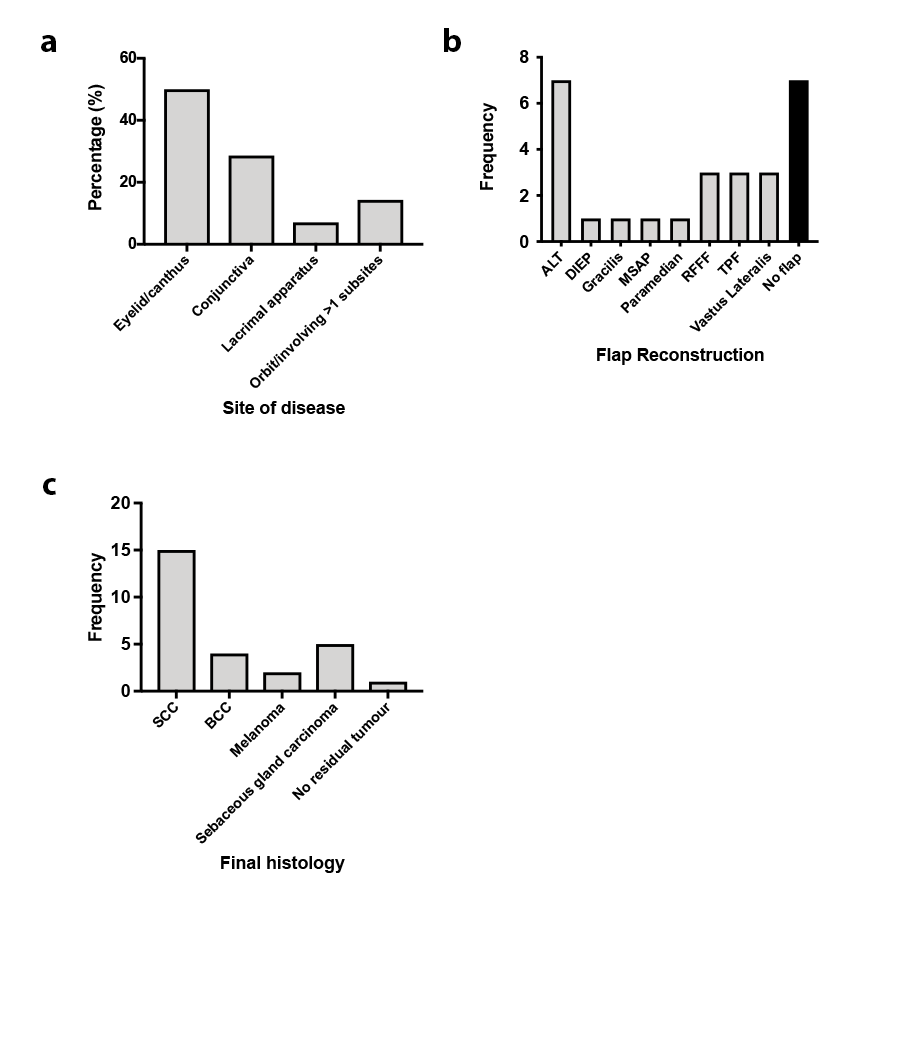 Figure 1: Summary of disease and reconstructive features. (a) Site of origin of malignancy. (b) Number and type of reconstructive operations performed. (c) Pathological results of final specimen. 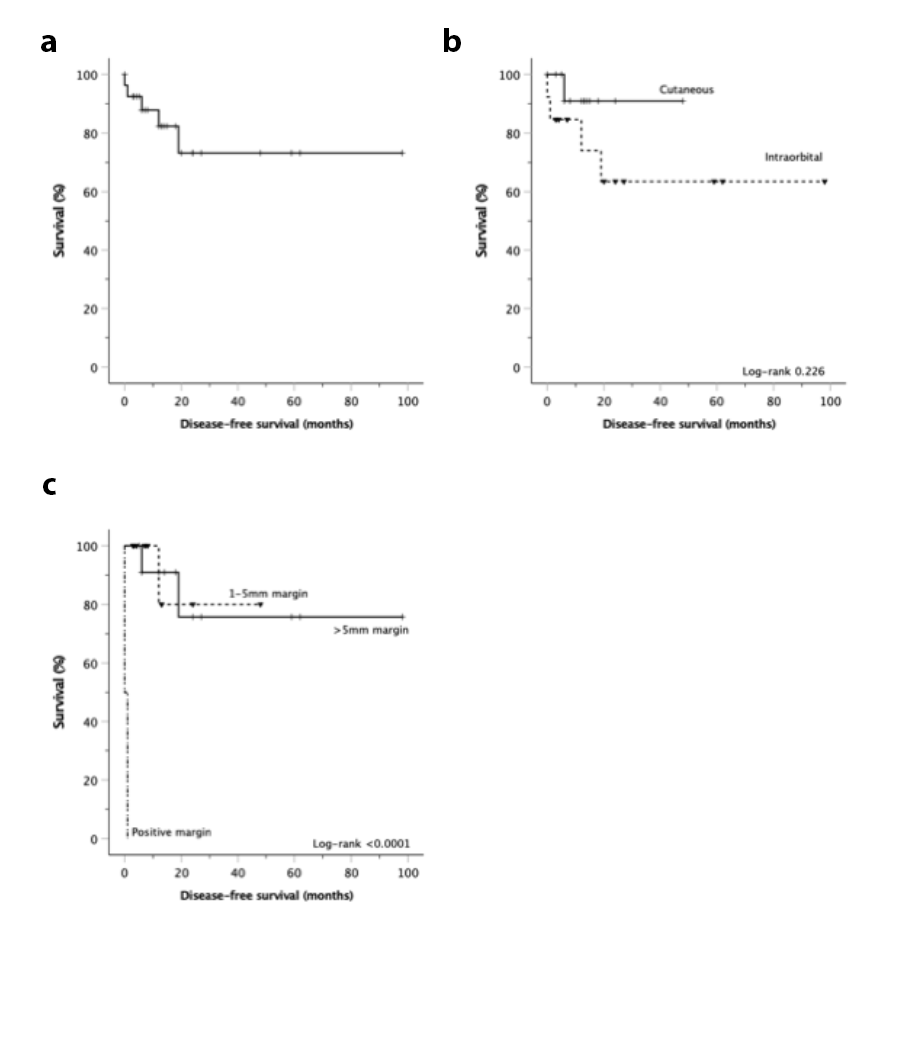 Figure 2: Kaplan-Meier survival analysis including (a) all orbital malignancy cases, (b) cases stratified by site of origin (intraorbital vs cutaneous) demonstrating no significant impact on disease-free survival (log-rank=0.226) and (c) cases stratified by margin status with a highly significant negative prognostic association with positive surgical margins (log-rank<0.0001). 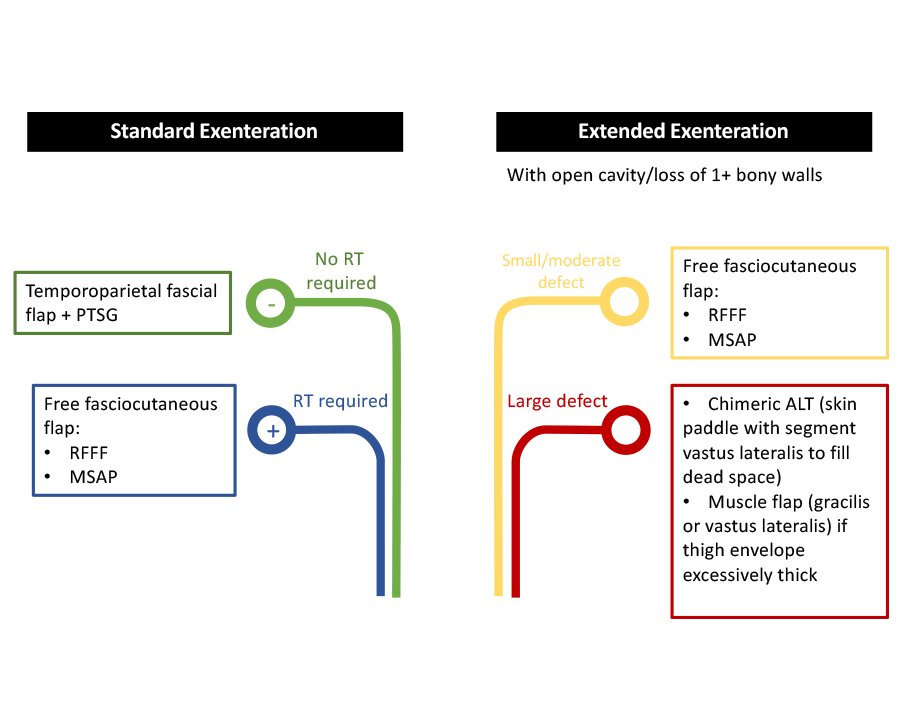 Figure 3: Reconstructive algorithm to help select appropriate regional/free flap option, for both standard exenteration defects (left panel) and extended exenteration defects (right panel) where one or more bony orbital margins are removed. PTSG – partial thickness skin graft; RFFF – radial forearm free flap; MSAP – medial sural artery perforator flap; ALT – anterolateral thigh flap; RT – radiotherapy.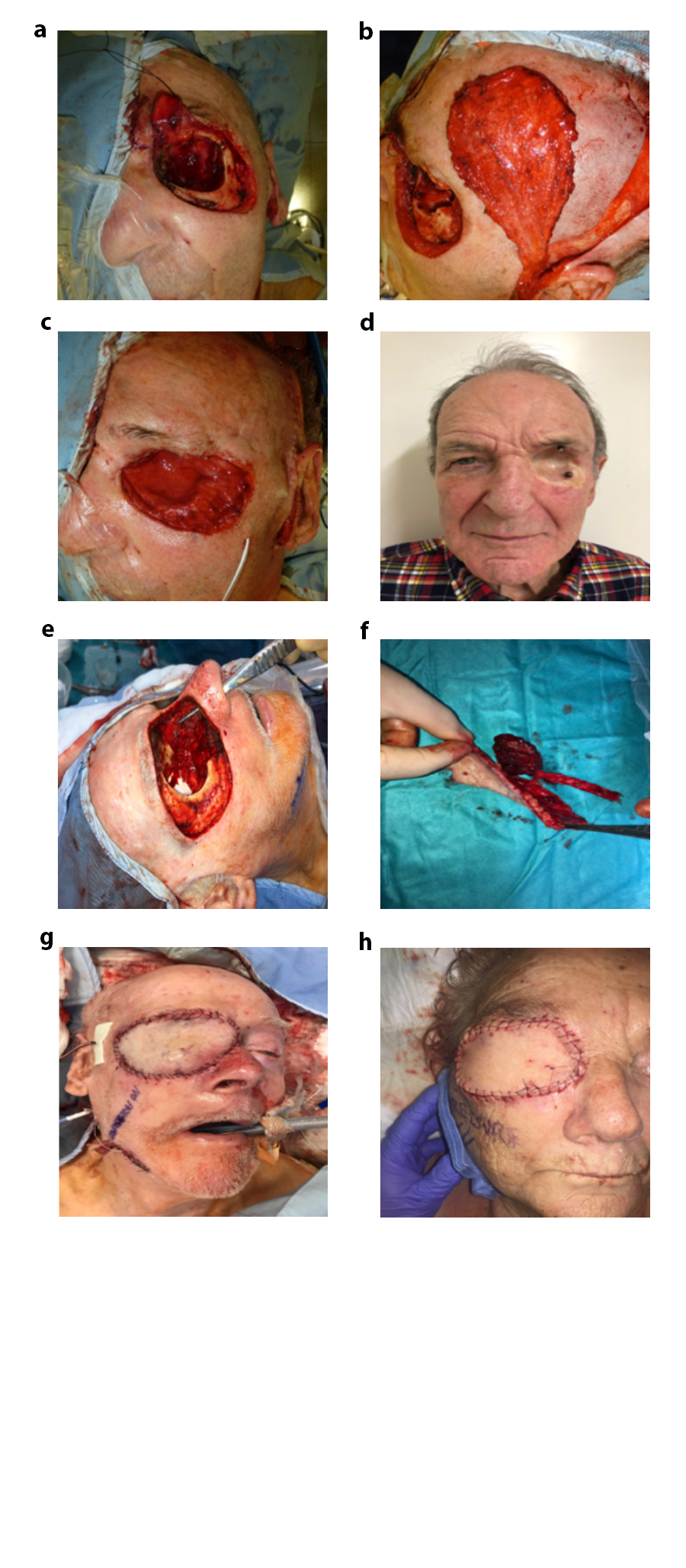 Figure 4: (a-c): Intraoperative photographs of extended orbital exenteration defect, harvest of temporoparietal fascial flap and final position after rotation into defect. (d) 2-year postoperative photograph of same patient following interval placement of osseointegrated implant and concave orbit to allow prosthetic fit. (e-g) Intraoperative photographs of harvested chimeric medial sural artery perforator flap with attached medial segment of gastrocnemius to fill large extended orbital exenteration defect. (h) Similarly sized larger extended exenteration defect reconstructed with anterolateral thigh flap. All patients provided consent for use of their photos in publications in current form .Table legendTable 1: Relevant associations between clinicopathological characteristics and disease recurrence (left column) or positive nodal neck disease (right column). Statistically significant associations (P<0.05) are highlighted in bold italics. Potential prognostic indicatorsDisease RecurrencePositive NeckPotential prognostic indicatorsP-valueP-valuePrevious treatment0.5520.658Smoking 0.7200.174Alcohol0.6450.205Site of disease 0.2260.385pT stage0.5060.031*Grade0.3170.028*Final margins<0.0001*0.430Bone invasion 0.2630.500Perineural invasion0.4280.607Lymphovascular invasion0.826<0.0001*